Игры и упражнения, направленные,   на формирование безопасного поведения дома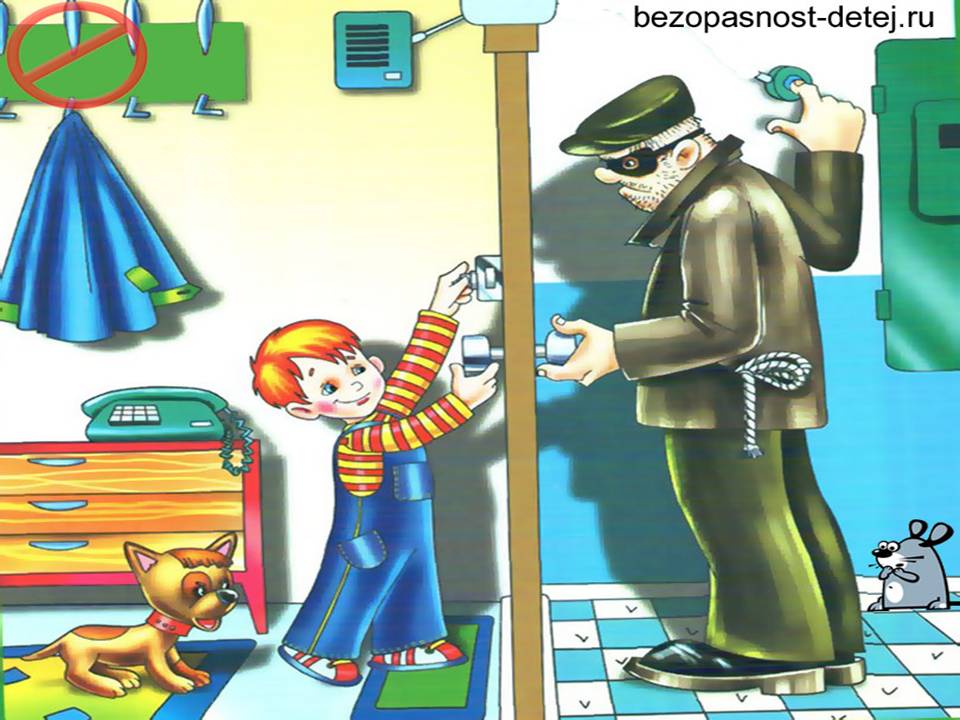            Одним из самых продуктивных методов, направленных на формирование безопасного поведения является игра, в которой они сами участвуют, ведь игра – это ведущая деятельность детей дошкольников. Увлекаясь ею, дети усваивают основные требования правил. У дошкольников очень хорошо развито наглядно - действенное мышление, поэтому чем больше они проигрывают ситуацию, то и в памяти остаются полученные знания.Вот некоторые из них. «Раз, два, три, что может быть опасно – найди»Цель: закреплять представления об источниках опасности в доме; развивать сообразительность, внимание.Материал: игровой уголок с предметами домашнего обихода (или картинки с изображением этих предметов).Ход игры. Взрослый отворачивается и считает до 3-5, а ребёнок должен взять те предметы, которые, по его мнению, могут быть опасны. Затем объясняет свой выбор. Ответы поощряются призами.«Я иголки не боюсь»    Цель: закреплять умение безопасного обращения с иголкой; развивать мелкую моторику; воспитывать внимание, усидчивость.Материал: иголки с нитками, прикреплённые к основанию коробки; пуговицы.Задания:• собрать «пирамидку» из пуговиц, нанизывая их на иголку с ниткой;• собрать «бусы», продевая иголку с ниткой в обе дырочки пуговиц.«Найди опасные предметы» Цели: помочь детям запомнить предметы, опасные для жизни и здоровья; помочь самостоятельно сделать выводы о последствиях неосторожного обращения с ним.Оборудование: нож, ножницы, иголка, утюг.В квартире остаются Андрюша и Наташа. Их родители ушли на работу. Давайте расскажем малышам, какими предметами нельзя им пользоваться, чтобы не случилось беды. Дети повторяют правила безопасности:- все острые, колющие, режущие предметы обязательно надо класть на место;- нельзя включать электроприборы, они могут ударить током или стать причиной пожара;- ни в коем случае нельзя пробовать лекарства – это яд;- нельзя трогать стиральные порошки, средство для мытья посуды, соду, хлорку;- опасно одному выходить на балкон.«Кто за дверью»Цель: Обучение детей открывать дверь, когда они дома одни, только людям, живущим с ними в одной квартире.Ход тренингаРодители  и ребенок обыгрывают ситуации, в которых  малыш, находясь в квартире один, не должен пускать в дом посторонних. Ребенок стоит в прихожей у двери. Кто – то из родителей стоит за дверью  и уговаривает его открыть дверь, используя привлекательные обещания, ласковые слова и интонации.Примерные ситуации:- почтальон принес срочную телеграмму;- слесарь пришел ремонтировать кран;- милиционер пришел проверить сигнализацию;- медсестра принесла лекарство для бабушки;- мамина подруга пришла гости;- соседи просят  зеленку для поранившегося ребенка;- незнакомые люди просят оставить вещи для соседей;- женщине нужно вызвать «Скорую помощь».Игра повторяется несколько раз для того, чтобы ребенок усвоил  алгоритм действий.       После игр попросите ребенка убрать всё на свои места. Объясните, что порядок в доме -  это первый шаг к безопасности!